关于西安市胸科医院2023安保服务项目的成交结果公告一、项目编号：XCZX2023-0178备案编号：ZCBN-西安市-2023-04137二、项目名称：西安市胸科医院2023安保服务项目三、成交信息服务商名称：陕西永铭兴保安服务有限公司成交金额：1638000.00元服务商地址：陕西省西安市未央区明光路南段172号阳光新地1幢11106室联系人：王佳联系方式：15029614865四、主要标的信息五、评审专家名单：闫宝玉、常晓涛、曹纪鸿六、公告期限：自本公告发布之日起1个工作日。七、其他补充事宜1、本项目成交服务商为小型企业，服务商性质详见附件。2、请成交服务商于本项目公告期届满之日起，在西安市公共资源交易中心网站——企业端下载该项目电子版成交通知书，同时须前往西安市公共资源交易中心八楼提交纸质响应文件一正两副，内容与电子响应文件完全一致。八、凡对本次公告内容提出询问，请按以下方式联系。1.采购人信息名    称：西安市胸科医院地    址：西安市长安区航天大道东段联系方式：029-625001152.采购代理机构信息名    称：西安市市级单位政府采购中心地　  址：西安市未央区文景北路16号白桦林国际B座项目联系人：纪老师电　  话：029-86510029、86510365转分机80862九、附件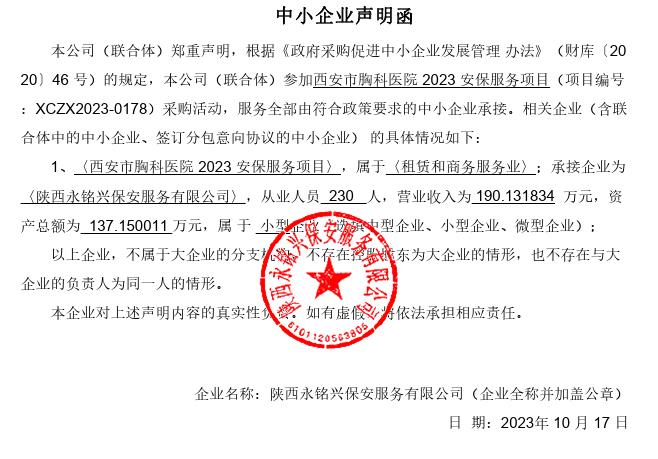 西安市市级单位政府采购中心2023年10月24日服务类名称：西安市胸科医院2023安保服务项目服务范围：详见磋商文件第三章服务要求：详见磋商文件第三章服务时间：自合同签订之日起一年。服务标准：详见磋商文件第三章